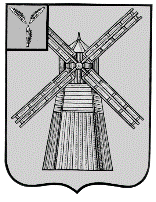 СОБРАНИЕ ДЕПУТАТОВПИТЕРСКОГО МУНИЦИПАЛЬНОГО РАЙОНАСАРАТОВСКОЙ ОБЛАСТИРЕШЕНИЕс.Питеркаот 26 июля 2021 года                     					    №51-16О внесении изменений и дополнений в решение Собрания депутатов Питерского муниципального района от 14 ноября 2011 года №7-4В соответствии с Федеральным законом №116-ФЗ от 30 апреля 2021 года «О внесении изменений в отдельные законодательные акты Российской Федерации», Закона Саратовской области от 2 августа 2017 г. №56- ЗСО «О внесении изменений в статью 6 закона Саратовской области «О некоторых вопросах муниципальной службы в Саратовской области», рассмотрев информацию Прокуратуры Питерского района №11-2021 от 14.05.2021 г, руководствуясь Уставом Питерского муниципального района, Собрание депутатов Питерского муниципального района РЕШИЛО:1.Внести в Положение о муниципальной службе в Питерском муниципальном районе, утвержденное решением Собрания депутатов Питерского муниципального района от 14 ноября 2011 года №7-4 «Об утверждении Положения о муниципальной службе в Питерском муниципальном районе» следующие изменения и дополнения:1.1.в ч.3.1.1.:-п.9 изложить в новой редакции:«9)сообщать в письменной форме представителю нанимателя (работодателю) о прекращении гражданства Российской Федерации либо гражданства (подданства) иностранного государства - участника международного договора Российской Федерации, в соответствии с которым иностранный гражданин имеет право находиться на муниципальной службе, в день, когда муниципальному служащему стало известно об этом, но не позднее пяти рабочих дней со дня прекращения гражданства Российской Федерации либо гражданства (подданства) иностранного государства - участника международного договора Российской Федерации, в соответствии с которым иностранный гражданин имеет право находиться на муниципальной службе;»;-дополнить пунктом 9.1 следующего содержания:"9.1) сообщать в письменной форме представителю нанимателя (работодателю) о приобретении гражданства (подданства) иностранного государства либо получении вида на жительство или иного документа, подтверждающего право на постоянное проживание гражданина на территории иностранного государства, в день, когда муниципальному служащему стало известно об этом, но не позднее пяти рабочих дней со дня приобретения гражданства (подданства) иностранного государства либо получения вида на жительство или иного документа, подтверждающего право на постоянное проживание гражданина на территории иностранного государства;";1.2.В ч.3.3.1.:- п.6 изложить в новой редакции: «6) прекращения гражданства Российской Федерации либо гражданства (подданства) иностранного государства - участника международного договора Российской Федерации, в соответствии с которым иностранный гражданин имеет право находиться на муниципальной службе;";-п.7 изложить в новой редакции:«7) наличия гражданства (подданства) иностранного государства либо вида на жительство или иного документа, подтверждающего право на постоянное проживание гражданина на территории иностранного государства, если иное не предусмотрено международным договором Российской Федерации;".1.3.ч.3.11.3 изложить в новой редакции:«3.11.3. Продолжительность ежегодного дополнительного оплачиваемого отпуска за выслугу лет исчисляется из расчета один календарный день за каждый год муниципальной службы, но не более 10 календарных дней.».2. Настоящее решение вступает в силу с момента опубликования в районной газете «Искра» и подлежит размещению на официальном сайте органов местного самоуправления в сети Интернет: http://питерка.рф.ru.Председатель Собрания депутатов Питерского муниципального районаГлава Питерского муниципального района                                     В.Н.Дерябин                                         А.А.Рябов